INDICAÇÃO Nº 3794/2017Indica ao Poder Executivo Municipal a Contratação de Médicos Pediatras no Pronto Socorro Dr. Edson Mano e Dr. Afonso Ramos.Excelentíssimo Senhor Prefeito Municipal, Nos termos do Art. 108 do Regimento Interno desta Casa de Leis, dirijo-me a Vossa Excelência para indicar que, por intermédio do Setor competente, sejam realizados estudos visando a contratação de Médicos Pediatras nos prontos socorros Dr. Edson Mano e Dr. Afonso Ramos, neste Município.Justificativa:A solicitação se faz necessária devido ao número de munícipes que procuram por este vereador pedindo com urgência o profissional especializado em pediatria para atendimento emergencial nos prontos socorros. Muitos desses munícipes declararam que já tiveram de levar suas crianças nas madrugadas ou até mesmo durante o dia e foram atendidos por médicos de outras especialidades, pois não havia o profissional especifico. Plenário “Dr. Tancredo Neves”, em 13 de Abril de 2017                          Paulo Cesar MonaroPaulo Monaro-Vereador Líder Solidariedade-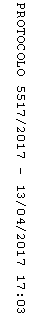 